La voltige est la danse et les gymnastiques sur un cheval qui bouge. Elle combine la difficulté des gymnastiques avec l’art de la danse, avec le cheval pour ton partenaire. C’est mon sport favori! La voltige a commencé en Europe il y a des centaines d’années. C’était pour entrainer les soldats d’être debout et de faire les mouvements différents sur les chevaux quand ils étaient en combat. La voltige est venue au Canada durant 1970. C’est encore un sport qui grandit au Canada et les États-Unis; Canada a à peu près 250 gens que font la voltige au Canada. Il y a les équipes en Colombie-Britannique, et en Alberta. Il y a seulement une équipe de voltige à Nelson. Nous sommes la seule équipe d’un distance de 200 km. Nous avons trois chevaux, Quinette, Azrael, et Tesslin. Quinette est moyen en grandeur, Azrael est très grand, et Tesslin est très petit. Notre équipe a quinze personnes, trois garçons et douze filles. La voltige peut être très difficile quelque fois, mais le premier objectif est de s’amuser beaucoup. Même si tu fais les compétitions contre tes amis, c’est vraiment un sport qui est une grande famille. Nous empruntons toujours les chevaux d’autres équipes, et nous prêtons toujours nos chevaux aux autres équipes. Notre équipe à beaucoup d’amis aux États-Unis, et même une d’Australie! korynnweber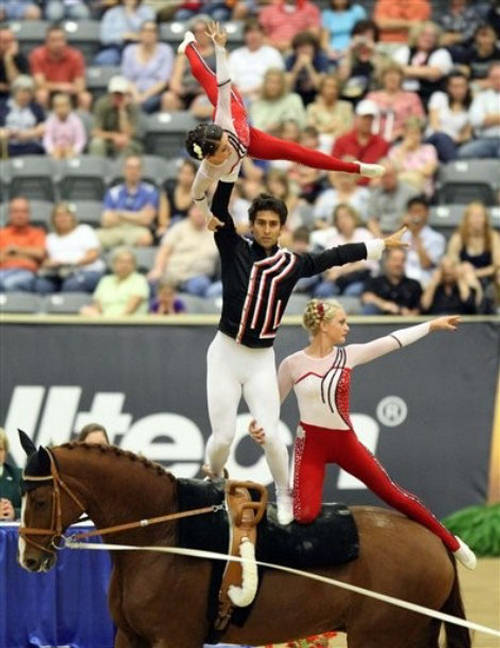 